                                                                          ОБ*ЄКТИВКАна спортсмена комунального закладу Херсонського регіонального центру з фізичної культури і спорту інвалідів «Інваспорт» кандидата в майстри спорту з вільної боротьби  серед спортсменів з вадами слуху.                                                  Шейко Олега Миколайовича.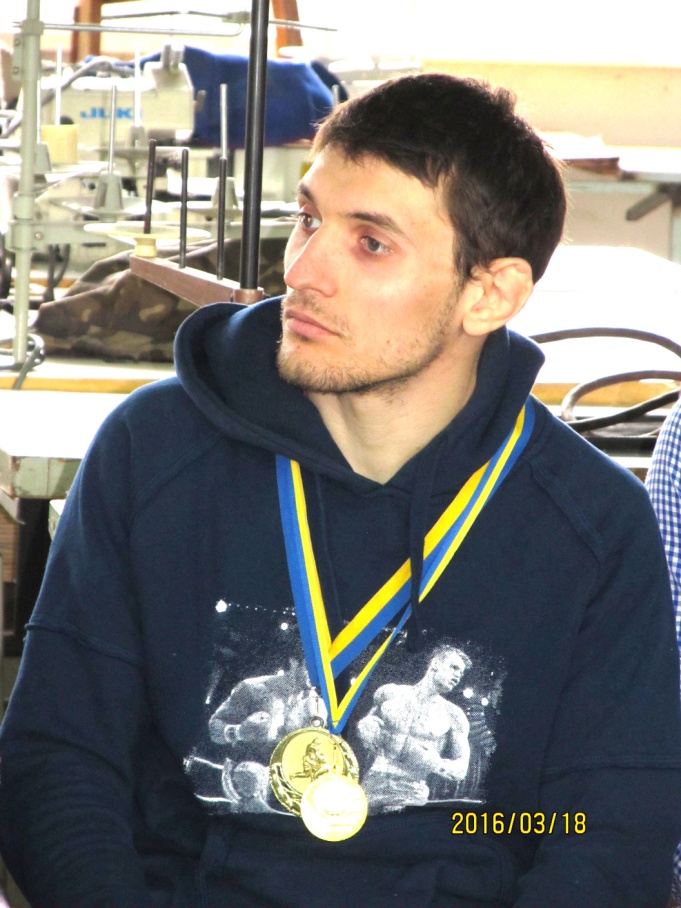                           ШейкоОлег     Миколайович                    кандидат у майстри спорту України з вільної боротьби серед спортсменів з вадами слуху,член національної  збірної командиУкраїни,  учасник  ХХІІІ-х літніх Дефлімпійських ігор в м.Самсун (Туреччина)          Народився – 12 серпня 1991 року у с.Малокаховка  Херсонської області. В 2015 році закінчив Херсонських державний університет за спеціальністю – вчитель фізичного виховання.Кандидат у майстри  спорту України з вільної  боротьби серед спортсменів з вадами слуху. Член  національної збірної команди України .       Проживає у м.Херсон, вул.. Потьомкінська,40-а ( гуртожиток  УТОГ). Не одружений.                      Тренер спортсмена : Нікулін Вадим Васильович. Спортивні досягнення:2012 рік. – Чемпіонат України – ІІІ місце, з греко-римської боротьби2012 рік. – Чемпіонат України - ІІ місце  з дзюдо .2013 рік. – Чемпіонат України – ІІ місце з вільної боротьби.2014 рік. -  Чемпіонат України – ІІ місце з вільної - боротьби2014 рік. -  Чемпіонат України  –ІІ місце  з дзюдо.2015 рік –Чемпіонат України  - ІІ місце з вільної боротьби.     2015 рік  - Чемпіонат України – ІІІ місце з дзюдо.                                                   2016 рік –Чемпіонат України – І місце з вільної боротьби.2016 рік – учасник чемпіонату світу – 8  місце з вільної боротьби. 2016 рік – Чемпіонат України – ІІІ місце з дзюдо.2017 рік – Чемпіонат Уукраїни – ІІ місце з вільної боротьби.